ANMELDUNG FLIMMERPAUSE 2020Bitte ankreuzen ganze Schule    oder    Schulklasse/n Anzahl Klasse     Unterstufe           Mittelstufe         Oberstufe Gemeinde	     Schulhaus	     Kontaktperson	     Email	     Telefon	     Bemerkungen	     Ort, Datum:      		Unterschrift: _________________________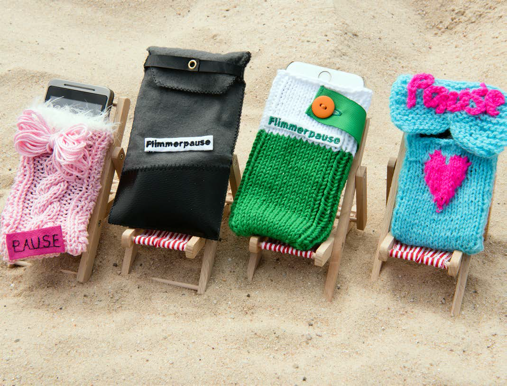 Anmeldung bis 1. März 2020 an:Samowar, Flimmerpause, Hüniweg 12, 8706 Meilen oderbertogg@samowar.ch